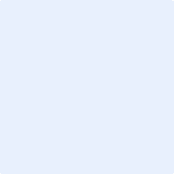 Formulario de Inscripción / Reinscripción de Posgrado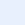 Datos escolares                                                                                       Datos generalesDirección particularDatos laboralesPrograma Educativo: Programa Educativo: Ciclo Escolar:      Matricula:      Semestre/Módulo: Semestre/Módulo: Correo Electrónico:      Correo Electrónico:      Correo Electrónico:      Nombre del alumno(a):      Nombre del alumno(a):      Nombre del alumno(a):      Nombre del alumno(a):      Nombre del alumno(a):      Nombre del alumno(a):      Nombre del alumno(a):      Nombre del alumno(a):      Apellido Paterno:      Apellido Paterno:      Apellido Paterno:      Apellido Paterno:      Apellido Paterno:      Apellido Paterno:      Apellido Paterno:      Apellido Paterno:      Apellido Materno:      Apellido Materno:      Apellido Materno:      Apellido Materno:      Apellido Materno:      Apellido Materno:      Apellido Materno:      Apellido Materno:      Edad:      Sexo:Sexo:Sexo:Estado civil:Estado civil:Estado civil:Estado civil:Lugar de nacimiento:      Lugar de nacimiento:      Lugar de nacimiento:      Fecha de nacimiento: //añoFecha de nacimiento: //añoFecha de nacimiento: //añoFecha de nacimiento: //añoFecha de nacimiento: //añoR.F.C.:      R.F.C.:      C.U.R.P.:      C.U.R.P.:      C.U.R.P.:      C.U.R.P.:      C.U.R.P.:      C.U.R.P.:      Teléfono de Casa y/o Celular:      Teléfono de Casa y/o Celular:      Teléfono de Casa y/o Celular:      Teléfono de Casa y/o Celular:      Teléfono de Casa y/o Celular:      Teléfono de Casa y/o Celular:      Nacionalidad:      Nacionalidad:      Escuela y/o Carrera de procedencia:      Escuela y/o Carrera de procedencia:      Escuela y/o Carrera de procedencia:      Escuela y/o Carrera de procedencia:      Escuela y/o Carrera de procedencia:      Escuela y/o Carrera de procedencia:      Escuela y/o Carrera de procedencia:      Promedio:      Fecha de inicio de carrera: / /año Fecha de término de carrera: //año Fecha de inicio de carrera: / /año Fecha de término de carrera: //año Fecha de inicio de carrera: / /año Fecha de término de carrera: //año Fecha de inicio de carrera: / /año Fecha de término de carrera: //año Fecha de inicio de carrera: / /año Fecha de término de carrera: //año Fecha de inicio de carrera: / /año Fecha de término de carrera: //año Fecha de inicio de carrera: / /año Fecha de término de carrera: //año Fecha de inicio de carrera: / /año Fecha de término de carrera: //año Número de Cédula Profesional:      Número de Cédula Profesional:      Número de Cédula Profesional:      Número de Cédula Profesional:      Número de Cédula Profesional:      Número de Cédula Profesional:      Número de Cédula Profesional:      Número de Cédula Profesional:      Lengua Extranjera:      Lengua Extranjera:      Lengua Extranjera:      Lengua Extranjera:      Lengua Extranjera:      Nivel de dominio: Nivel de dominio: Nivel de dominio: Calle y/o Avenida:       Calle y/o Avenida:       Calle y/o Avenida:       Número:      Colonia y/o Fracc.:      Colonia y/o Fracc.:      C.P.:      C.P.:      Municipio:      Estado:      Estado:      Estado:      ¿Trabaja actualmente?: ¿Trabaja actualmente?: ¿Trabaja actualmente?: Lugar de trabajo:      Lugar de trabajo:      Antigüedad:     Puesto que desempeña:       Teléfono de contacto:      Teléfono de contacto:      